1. 小王在商店消费了90元，口袋里只有1张50元、4张20元、8张10元的钞票，他共有几种付款方式，可以使店家不用找零钱？A.5B.6C.7D.8(学生错选B)2.  甲、乙两船分别从上游和下游同时出发，甲顺流而下，乙逆流而上，相遇时甲、乙走过的路程之比为3∶1，两船相遇后各自立即掉头沿原路返回，甲、乙各自返回到出发点所用时间之比为5∶1。设船速和水流速度均不变，则甲船速度与乙船速度的比值是（ ）。A.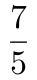 B.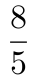 C.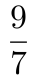 D.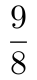 (学生错选A)3.某市气象局观测发现，今年第一、二季度本市降水量分别比去年同期增加了11%和9%，而两个季度降水量的绝对增量刚好相同。那么今年上半年该市降水量同比增长多少？A.9.5%B.10%C.9.9%D.10.5%(学生错选B)4. 某微商在春节前实行让利促销，前三天的销售额达到12000元。第四天、第五天的销售额每天都有所增长，但所获得的利润占销售额的百分比不变，始终为20%。若第五天的利润是3750元，则第四天和第五天销售额的平均增长率为（  ）。A.10%B.15%C.20%D.25%(学生错选c)5. 商店购入一百多件A款服装，其单件进价为整数元，总进价为1万元，已知单件B款服装的定价为其进价的1.6倍，其进价为A款服装的75%，销售每件B款服装的利润为A款服装的一半，某日商店以定价销售A款服装的总销售额超过2500元，问当天至少销售了多少件A款服装？A.13B.15C.17D.19(学生错选B)